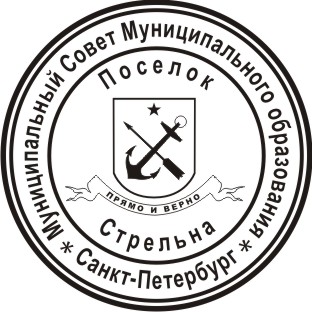 МЕСТНАЯ АДМИНИСТРАЦИЯМУНИЦИПАЛЬНОГО ОБРАЗОВАНИЯ ПОСЕЛОК СТРЕЛЬНАРАСПОРЯЖЕНИЕОб утверждении решения конкурсной комиссии Местной администрацииМуниципального образования   пос. Стрельна  по рассмотрению заявокна участие в  конкурсном отборе на предоставление субсидии из средств местного бюджета Муниципального образования поселок Стрельна  для временного трудоустройства на территории Муниципального образования поселок Стрельна   несовершеннолетних в возрасте от 14 до 18 лет в свободное от учебы время.        Рассмотрев решение конкурсной комиссии Местной администрации Муниципального образования   пос. Стрельна  по рассмотрению заявок на участие в  конкурсном отборе на предоставление субсидии от 05 мая 2016 года, руководствуясь п.4.10 Положения «О порядке предоставления субсидии из средств местного бюджета Муниципального образования поселок Стрельна на 2016 год в целях возмещения затрат, связанных с временным трудоустройством несовершеннолетних в возрасте от 14 до 18 лет в свободное от учебы время», утвержденного Постановлением Местной администрации от 12.04.2016 г.  № 40,Постановляю:    1.  Утвердить решение конкурсной комиссии Местной администрации Муниципального образования поселок Стрельна от 05 мая 2016 года по рассмотрению заявок на участие в  конкурсном отборе на предоставление субсидии.     2. Заключить договор с Санкт-Петербургской ассоциацией общественных объединений родителей детей-инвалидов «ГАООРДИ»  о предоставлении субсидии из средств местного бюджета Муниципального образования поселок Стрельна на 2016 год в целях возмещения затрат, связанных с временным трудоустройством несовершеннолетних в возрасте от 14 до 18 лет в свободное от учебы время.     3.  Настоящее распоряжение вступает в законную силу с момента его официального опубликования (обнародования).     4.   Контроль за исполнением настоящего постановления оставляю за собой.Глава местной администрации                                                                           И.А.КлимачеваПроект вносит:Ведущий специалист                                                                                              Н.В.ДегтяреваСогласовано:Ведущий специалист-юрисконсульт                                                                    Т.Б. Шепелева05.05.2016	поселок Стрельна№ 120